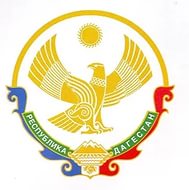 МИНИСТЕРСТВО ОБРАЗОВАНИЯ И НАУКИ РЕСПУБЛИКИ ДАГЕСТАНГКОУ РД «Сангарская средняя общеобразовательная школаЛакского района»368071.Республика Дагестан,Лакский район с Сангар.  sangar.sosh@mail.ru              тел:+79285205835                                                                ПРИКАЗ.О закреплении за каждым классом ГКОУ РД «Сангарская СОШ Лакского  района» отдельного учебного кабинета, в котором дети обучаются по всем предметам В соответствии с санитарно-эпидемиологическими  правилами СП 3.1/2.4.3598-20 «Санитарно-эпидемиологические требования к устройству, содержанию и организации работы образовательных организаций и других объектов социальной инфраструктуры для детей и молодёжи в условиях распространения новой распространения короновирусной инфекции (COVID -19)», в целях предотвращения распространения новой короновирусной ПРИКАЗЫВАЮ:Закрепить за каждым классом ГКОУ РД «Сангарская СОШ Лакского  района»   учебный кабинет, в котором дети обучаются по всем предметам, за исключением занятий, требующих специального оборудования:1 класс - кабинет 1    4 класс – кабинет № 4      7  класс – кабинет истории2 класс – кабинет №  2   5 класс – кабинет русс.яз 8 класс-кабинет математики3 класс – кабинет № 3     6 класс – кабинет род. яз  9 класс-кабинет географии10 класс-кабинет биологии  11 класс –кабинет физикиУчителям-предметникам проводить следующие учебные занятия в специализированных кабинетах:физическая культура – спортивная площадка, за исключением холодных и дождливых дней.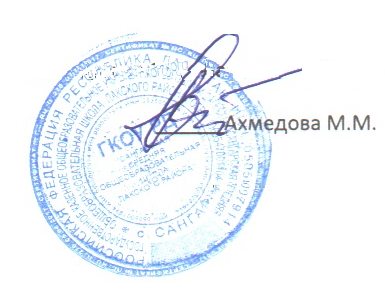 	3. Контроль над  исполнением настоящего приказа оставляю за собой.Директор                                       